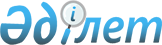 Об установлении дополнительного перечня лиц, относящихся к целевым группам населения на 2015 годПостановление акимата города Костаная Костанайской области от 5 февраля 2015 года № 238. Зарегистрировано Департаментом юстиции Костанайской области 3 марта 2015 года № 5383

      В соответствии со статьями 5, 7 Закона Республики Казахстан от 23 января 2001 года "О занятости населения", статьей 31 Закона Республики Казахстан от 23 января 2001 года "О местном государственном управлении и самоуправлении в Республике Казахстан" акимат города Костаная ПОСТАНОВЛЯЕТ:



      1. Установить на 2015 год, следующий дополнительный перечень лиц, относящихся к целевым группам населения:



      1) молодежь в возрасте от двадцати одного года до двадцати девяти лет;



      2) длительно неработающие граждане (двенадцать месяцев и более);



      3) лица, старше пятидесяти лет;



      4) лица, зарегистрированные в государственном учреждении "Отдел занятости и социальных программ акимата города Костаная" в качестве безработных, не имеющие подходящей работы.



      2. Контроль за исполнением настоящего постановления возложить на заместителя акима города Костаная Калиева М.Ж.



      3. Настоящее постановление вводится в действие по истечении десяти календарных дней после дня его первого официального опубликования и распространяется на отношения, возникшие с 1 января 2015 года.      Аким                                       А. Ахметжанов
					© 2012. РГП на ПХВ «Институт законодательства и правовой информации Республики Казахстан» Министерства юстиции Республики Казахстан
				